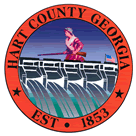 Hart  of CommissionersCalled Meeting Tuesday November 20, 2018 at 5:00 PM	At Administrative and Emergency Services BuildingFY18 LIMG final road selectionVehicle bidOther Issues As Time AllowsHart County Board of CommissionersCalled MeetingNovember 20, 2018 5:00 p.m.Hart County Board of Commissioners met November 20, 2018 at 5:00 p.m. at the Hart County Administrative & Emergency Services Center. Chairman Joey Dorsey presided with Commissioners R C Oglesby, Frankie Teasley and Marshall Sayer in attendance. Commissioner Ricky Carter was absent due to work schedule. Commissioner Sayer moved to amend and approve the agenda to add item 3) Board of Tax Assessors candidate. Commissioner Teasley provided a second to the motion. The motion carried 4-0. FY18 LMIG final road selection Commissioner Teasley moved to add Melanie Point and Eagle Heights to FY18 LMIG road projects. Commissioner Sayer provided a second to the motion. The motion carried 4-0. Vehicle bid Commissioner Oglesby moved to allow County Administrator Terrell Partain to submit a bid of $10,000 for a used Ford pick-up truck. Commissioner Sayer provided a second to the motion. The motion carried 4-0. Board of Tax Assessors Chairman Dorsey moved to offer the two real estate candidates the opportunity to place their real estate license in-active status if appointed to serve on the Board of Assessors. Commissioner Sayer provided a second to the motion. The motion carried 4-0. AdjournmentCommissioner Oglesby moved to adjourn the meeting. Commissioner Teasley provided a second to the motion. The motion carried 4-0. ---------------------------------------------------------------------	----------------------------------------------------------------Joey Dorsey, Chairman					Lawana Kahn, County Clerk